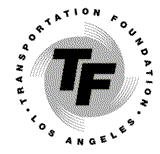 DESCRIPTIONRequired Knowledge and Skills:
-Interest in public works projects, particularly relating to transportation.
-Leadership Qualities
-Communication Skills
-Computer Skills, knowledge of MS Office
-Familiarity with AutoCAD and advantage
-Ability to work independently and as part of a team.

General Assignments and Projects:
-Preparation of cost estimates, field investigations and photographs
-Report writing and related correspondence.
-Review of routine engineering design and drafting work assignments, as needed. Currently enrolled students with a 3.0 minimum GPA are encouraged to apply by sending a resume, cover letter, and a copy of your unofficial transcript verifying GPA. Send applications to TFLAinternships@gmail.com.SALARY:  $16/HRhOURS: 15-29 HRS/WEEKLOCATION:  Downtown Los AngelesDESIRED CLASS LEVEL(S):  Junior, Senior, Graduate StudentQUALIFICATIONS:  Civil/ Structural Engineering Majors with 3.0 or higher GPA's and minimum six months until graduation. Contact info: Alan MonkawaProgram ManagerTransportation Foundation of Los Angeles1816 S. Figueroa  4th Fl.Los Angeles CA, 90015(323)810-8865TFLAinternships@gmail.comTFLA.US